New Process to Claim CME Credit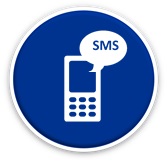 Initial Set-Up – ONE TIME PROCESSTEXT your EMAIL ADDRESS to 833-394-7078NOTE: only include your email address (example: john.doe@uw.edu) in the text – no other information or characters are needed.Receive reply text:  “Thank you [Your Name], your phone number has been updated to [Your Cell Number]”. NOTE: If reply text states, ‘User not found’, please text a different email address or go to https://uw.cloud-cme.com/default.aspx and click ‘Sign In’ to create an account.  Note, the CME portal is not connected to the UW Medicine network – the email address in our system could be your UW email or a personal email address.TEXT your EMAIL ADDRESS to 833-394-7078NOTE: only include your email address (example: john.doe@uw.edu) in the text – no other information or characters are needed.Receive reply text:  “Thank you [Your Name], your phone number has been updated to [Your Cell Number]”. NOTE: If reply text states, ‘User not found’, please text a different email address or go to https://uw.cloud-cme.com/default.aspx and click ‘Sign In’ to create an account.  Note, the CME portal is not connected to the UW Medicine network – the email address in our system could be your UW email or a personal email address.Claim CME Credits – EVERY MEETINGTEXT the assigned code to 833-394-7078To locate the assigned code for your meeting, please contact the course coordinator:Receive reply text: “Thank you [Your Name] we have recorded your attendance for [Today’s Activity]”.NOTE: If you do not receive a reply text, your CME transcript will not document today’s meeting participation.Credit must be recorded via text in the 60 minutes before, during, and up to 60 minutes after the activity concludes.  If you miss the texting window, you must claim credits online at Microsoft Forms Link.TEXT the assigned code to 833-394-7078To locate the assigned code for your meeting, please contact the course coordinator:Receive reply text: “Thank you [Your Name] we have recorded your attendance for [Today’s Activity]”.NOTE: If you do not receive a reply text, your CME transcript will not document today’s meeting participation.Credit must be recorded via text in the 60 minutes before, during, and up to 60 minutes after the activity concludes.  If you miss the texting window, you must claim credits online at Microsoft Forms Link.